Publicado en Milán el 05/09/2017 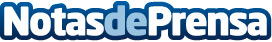 Los alocados karts de All-Star Fruit Racing llegan a Steam Early AccessEl videojuego All-Star Fruit Racing ya está disponible en Steam Early Access. All-Star Fruit Racing lanza a los jugadores al volante de un kart en medio de una alocada fiesta llena de fruta, a través de una veintena de creativas y divertidas pistas de carrerasDatos de contacto:Ziran637730114Nota de prensa publicada en: https://www.notasdeprensa.es/los-alocados-karts-de-all-star-fruit-racing Categorias: Juegos Gaming http://www.notasdeprensa.es